Mehefin 2021AT:	Comisiynydd yr Heddlu a Throseddu, y Prif Gwnstabl, y Dirprwy Brif Gwnstabl, y Prif Gwnstabl Cynorthwyol, y Cyfarwyddwr Cyllid a’r Prif Swyddog Cyllid Copi at:	Uwch Swyddogion/Staff 		Staff SCHTh 		Y Wasg Annwyl Syr/Fadam,Cynhelir cyfarfod o Fwrdd Atebolrwydd yr Heddlu ar 10 Mehefin am 10:00 drwy Skype er mwyn trafod y materion ar yr agenda sydd ynghlwm. Gwahoddwyd cynrychiolwyr cymunedol i’r cyfarfod. Bydd cynrychiolwyr cyhoeddus hefyd yn bresennol yn y cyfarfod, fodd bynnag, os hoffech chi fod yn bresennol hefyd, cysylltwch â’r swyddfa ar opcc@dyfed-powys.pnn.police.uk gan y byddwn yn rhoi’r wybodaeth ofynnol ichi. Yr eiddoch yn gywir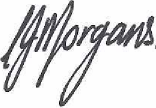 Carys MorgansPennaeth StaffAgenda Bwrdd Atebolrwydd yr HeddluDyddiad: 10 Mehefin 2021Amser: 10:00 – 14:00Lleoliad: Cyfarfod Skype Cadeirydd y Cyfarfod: CHTh Dafydd LlywelynSESIWN AGORED Ymddiheuriadau a Chyflwyniadau (Cadeirydd)Cofnodion y cyfarfod blaenorol a materion yn codi   …………..……… 20 mun (trafodaeth am gamau gweithredu cyfredol yn unig)Cyflwyniad ar adfer yn dilyn COVID-19			    ……..……… 25 munCyflwyniad ar UDT 						    …………..… 15 mun3.	Materion yn codi o themâu ffocws craffu’r Bwrdd Plismona (drwy eithriad)									..……… 20 munAdroddiad Chwarter 4 yr Heddlu ar Fewnwelediadau a Yrrir gan Ddata	……………………. 60 munCyllid						……………………. 60 munUnrhyw Fusnes Arall    		……………………………………. 15 mun  Cytundeb Meddalwedd Data Symudol  Adolygiad o’r holl gamau gweithredu a gymerwyd a’r penderfyniadau a wnaed …………………………… 5 munCyfarfod nesaf: 10:00 ar 17 Awst 2021